Priloga 1:Slika 1: Situacija DV 2 x 110 kV Kamnik - Visoko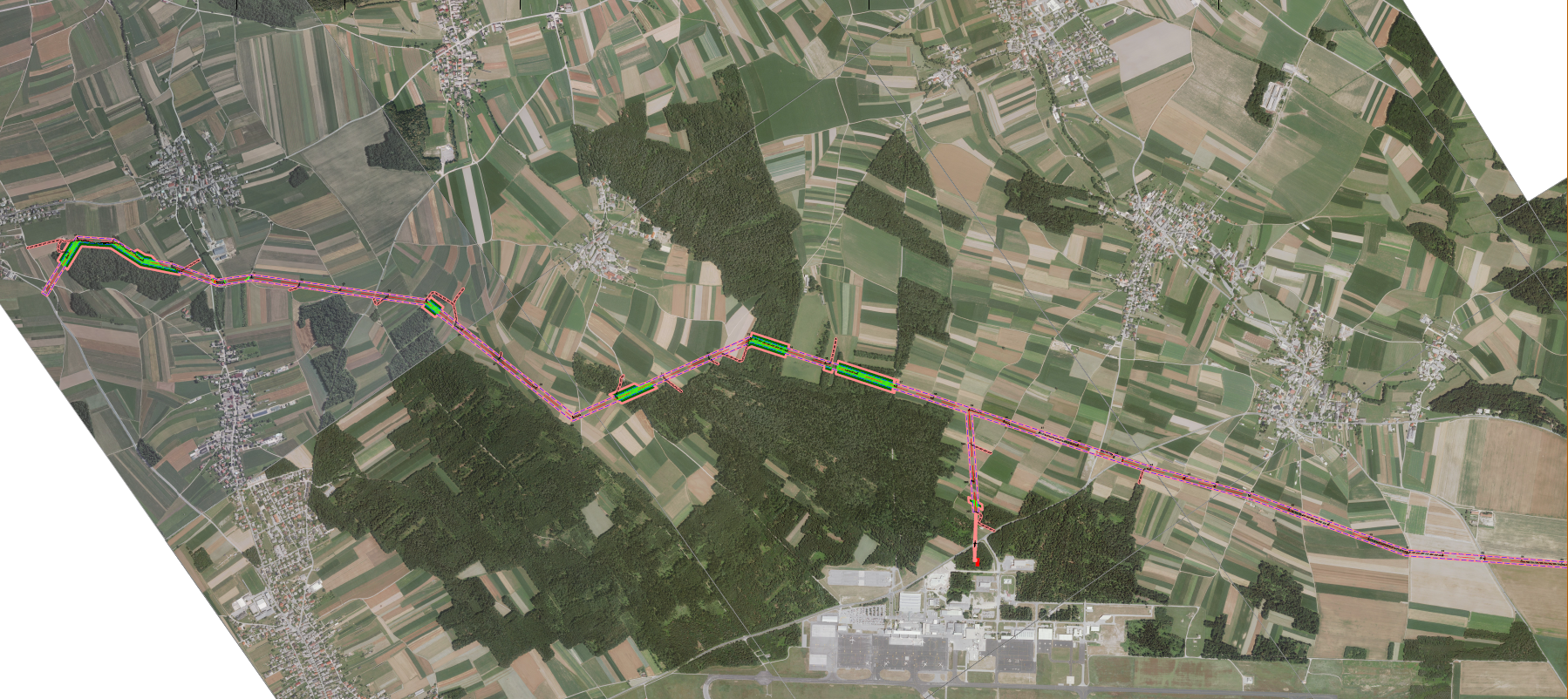 Slika 2: Situacija DV 2 x 110 kV Kamnik – Visoko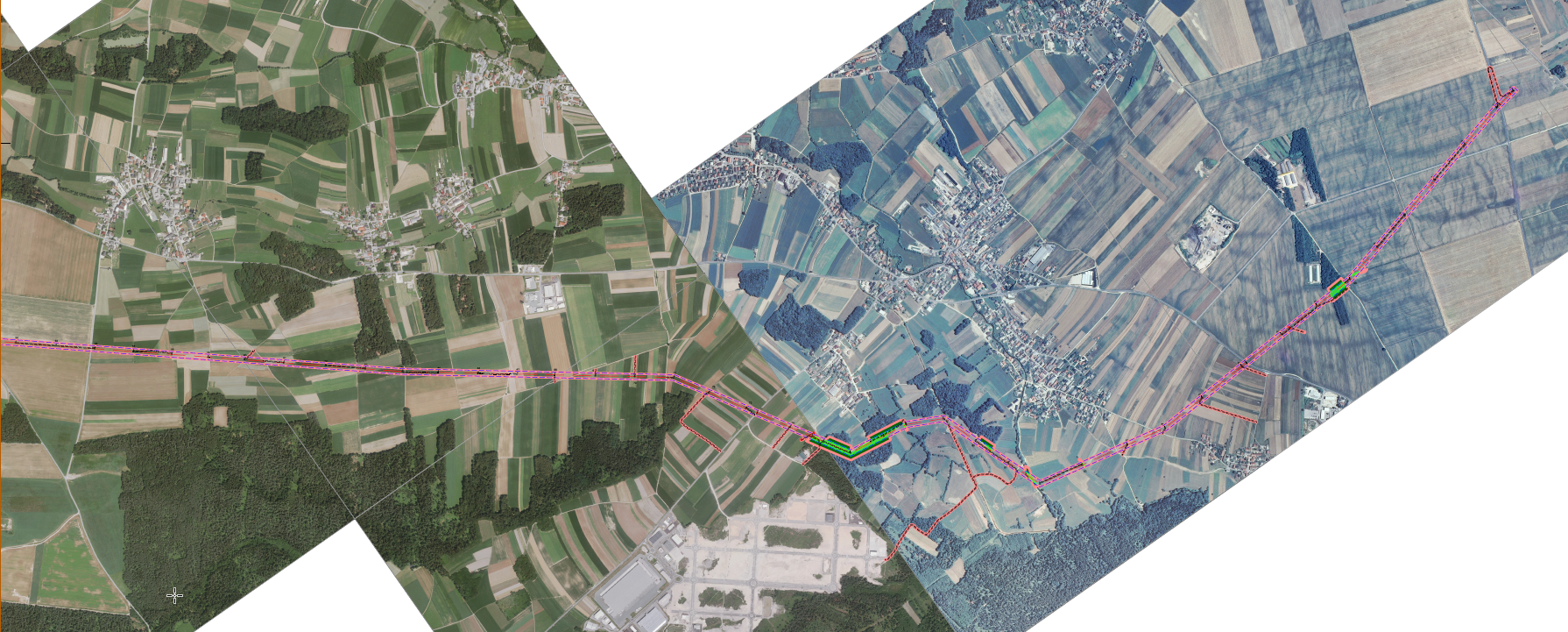 